   Управление образования Администрации Аксайского  района(УО ААР)ПРИКАЗ	25.02.2022                          				№ 101АксайО реализации проекта 500+.В соответствии с паспортом федерального проекта «Современная школа» и на основании письма ФГБУ «Федеральный институт оценки качества образования» (далее ФГБУ ФИОКО) от 22.11.2021 № 02-21/683 «О реализации проекта адресной методической помощи 500+», Приказом Минобразования РО от 24.02.2022 №173 «Об утверждении региональной дорожной карты проекта Адресной методической помощи 500+»                                              ПРИКАЗЫВАЮ:Утвердить план муниципальных мероприятий «Дорожной карты» по реализации проекта адресной методической помощи «500+» в Аксайском районе  на 2022 год (далее - план мероприятий) (приложение).Назначить ответственными за исполнение плана мероприятий в части касающейся:Муниципального куратора проекта, Долгушину И.Г., заведующую РМК УО ААР; Куратора проекта МБОУ Грушевской ООШ, Тихонову Р.В., заместителя директора по УВР МБОУ Грушевской СОШ. Куратора проекта МБОУ СОШ№ 1 ст.Ольгинская, Голосную Л.В., заместителя директора по УВР МБОУ Ленинской СОШ . Координатора от МБОУ Грушевской ООШ, Куцарь Н.Л., заместителя директора по УВР МБОУ Грушевской ООШ.Координатора от МБОУ СОШ №1 ст. Ольгинская, Галыгину С.В., заместителя директора по УВР МБОУ СОШ №1 ст. Ольгинская.Контроль  за исполнением приказа возложить на Пастухову Н.А., заместителя начальника УО ААР.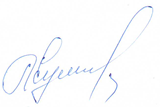 Начальник УО ААР                                                                             А.К.Кучеренко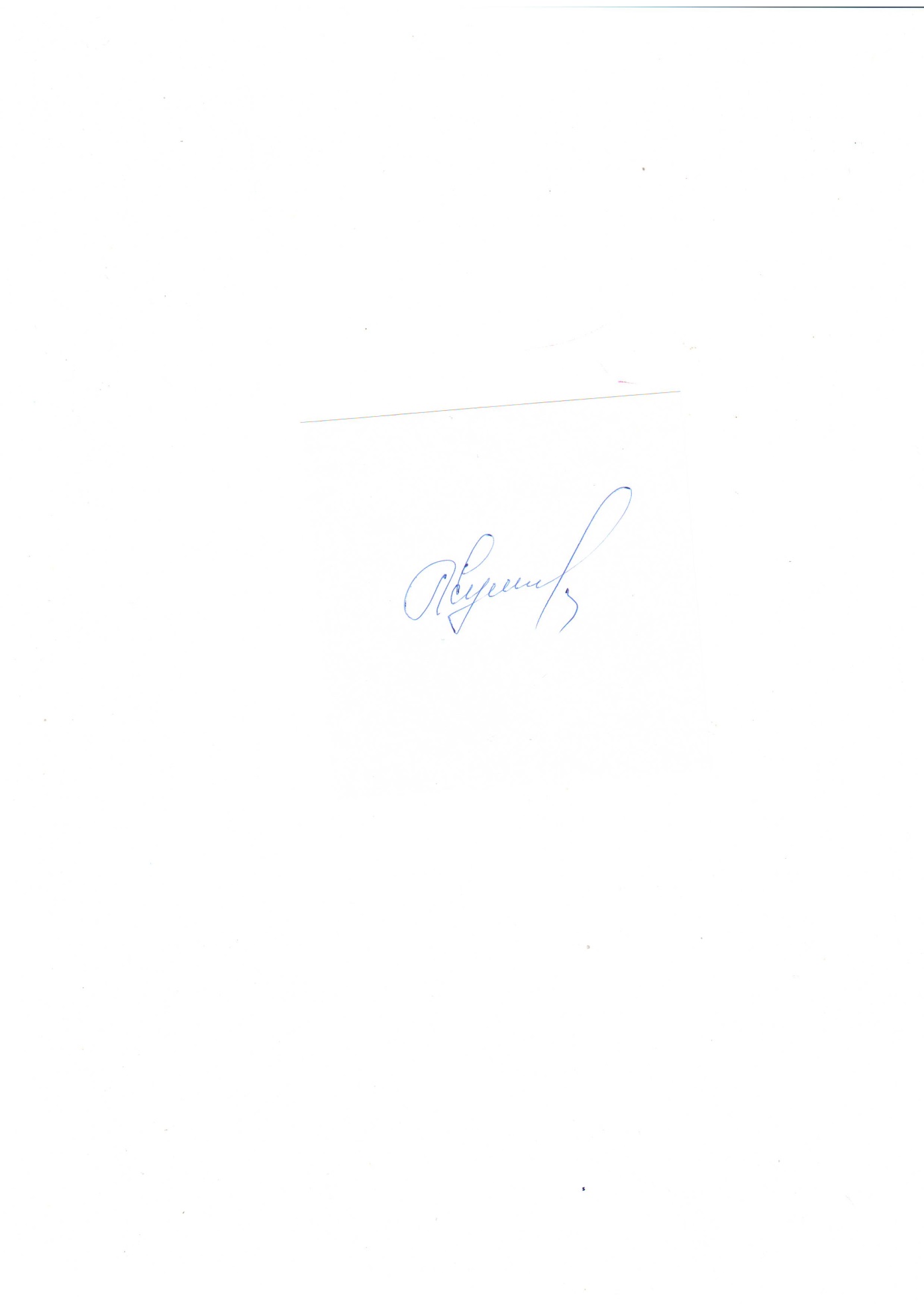 Проект приказа вносит: Долгушина Ирина Георгиевнат.8 (86350) 4-49-19 